Video nerindoti, bez skaņas:1. https://youtu.be/OUWIBU14mmw 2. https://youtu.be/L9NiCtED8i4 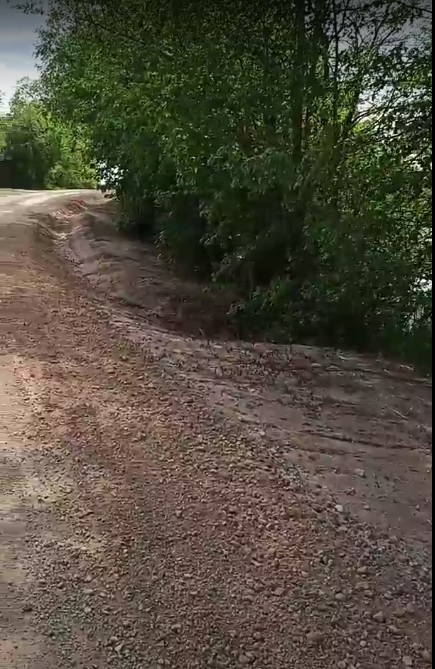 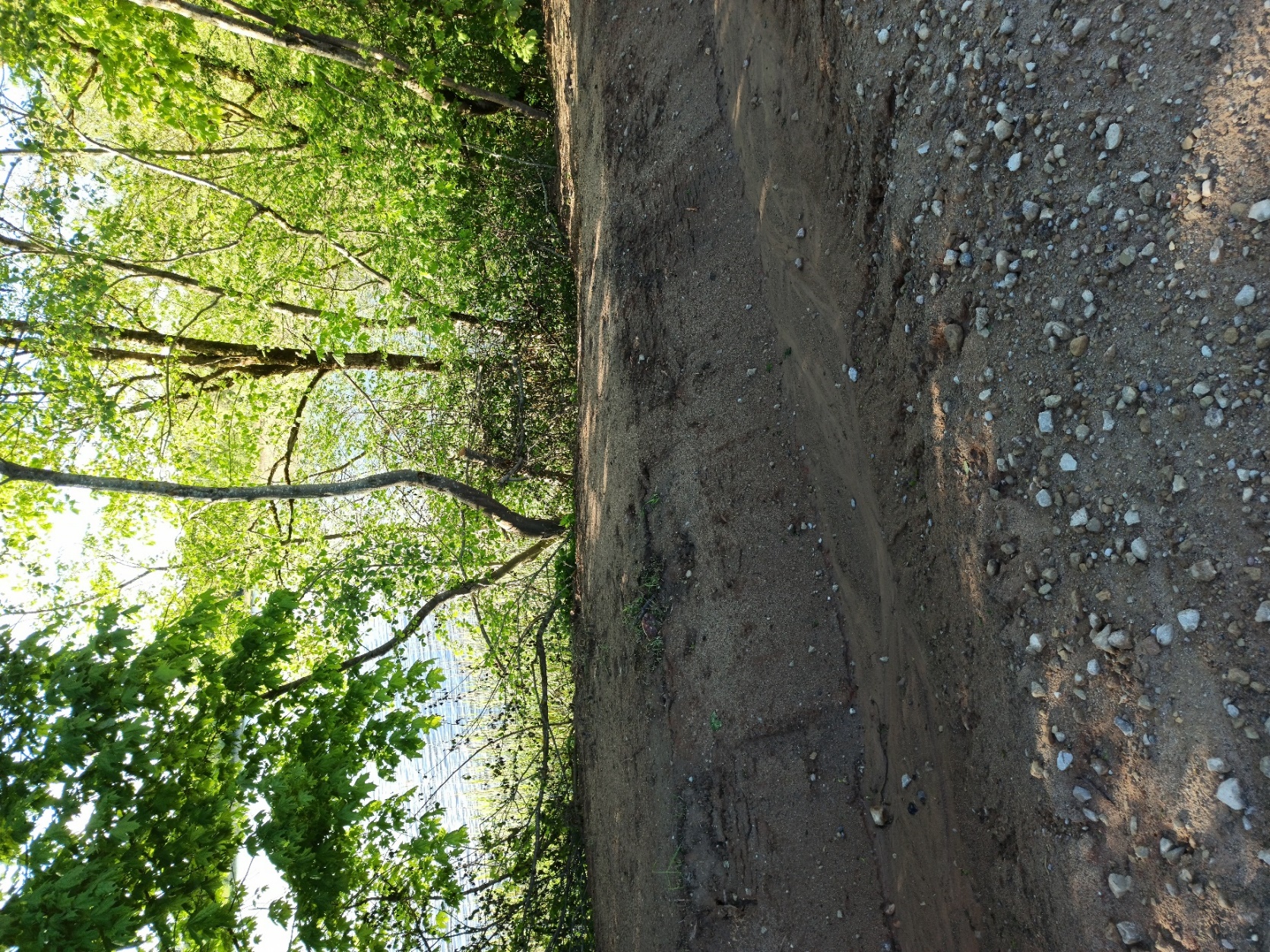 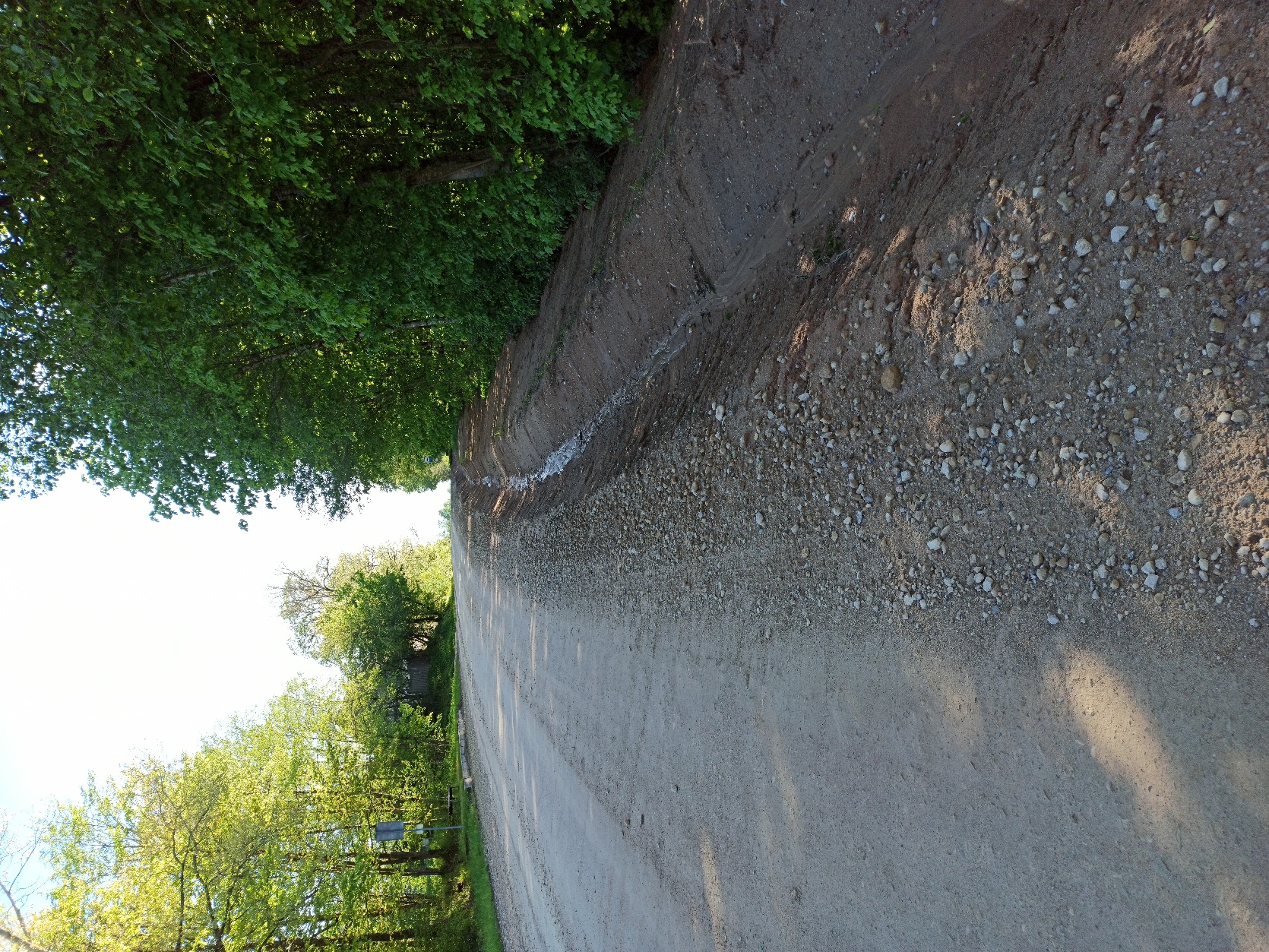 